Уважаемые руководители!Министерство образования и науки Самарской области информирует о проведении АНО «Диалог регионы» регионального социологического исследования с целью оценки удовлетворенности родителей услугами в образовательной сфере в Самарской области (далее – опрос).Опрос проходит среди следующих категорий граждан:родители учащихся дошкольных образовательных учреждений;родители учащихся учреждений общего образования;родители детей, испытывающие трудности в освоении основных общеобразовательных программ дошкольного образования, развитии и социальной адаптации.Опрос проходит с 05.04.2023 до 18:00 14.04.2023. Ссылка на опрос: https://online-sociology.ru/poll?uuid=45a0357e-ab31-41c0-9a3c-98af6b78936d&utm_source=link3 Просим распространить ссылки на опрос в родительских чатах и мессенджерах и организовать участие в опросе родителей не менее 1% обучающихся подведомственных образовательных организаций.Заместитель министра                                                                                    Е.О.ПинскаяПахомова 333-64-14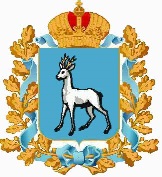 МИНИСТЕРСТВООБРАЗОВАНИЯ И НАУКИСАМАРСКОЙ ОБЛАСТИ (Минобрнауки Самарской области)ул. А. Толстого, 38/16, г. Самара, 443099Телефон: (846) 332-11-07, факс: 332-04-59E-mail: main@samara.edu.ru  ________________г.№ ____________________на №______________ от____________________МИНИСТЕРСТВООБРАЗОВАНИЯ И НАУКИСАМАРСКОЙ ОБЛАСТИ (Минобрнауки Самарской области)ул. А. Толстого, 38/16, г. Самара, 443099Телефон: (846) 332-11-07, факс: 332-04-59E-mail: main@samara.edu.ru  ________________г.№ ____________________на №______________ от____________________Руководителям территориальных управлений министерства образования и науки Самарской области